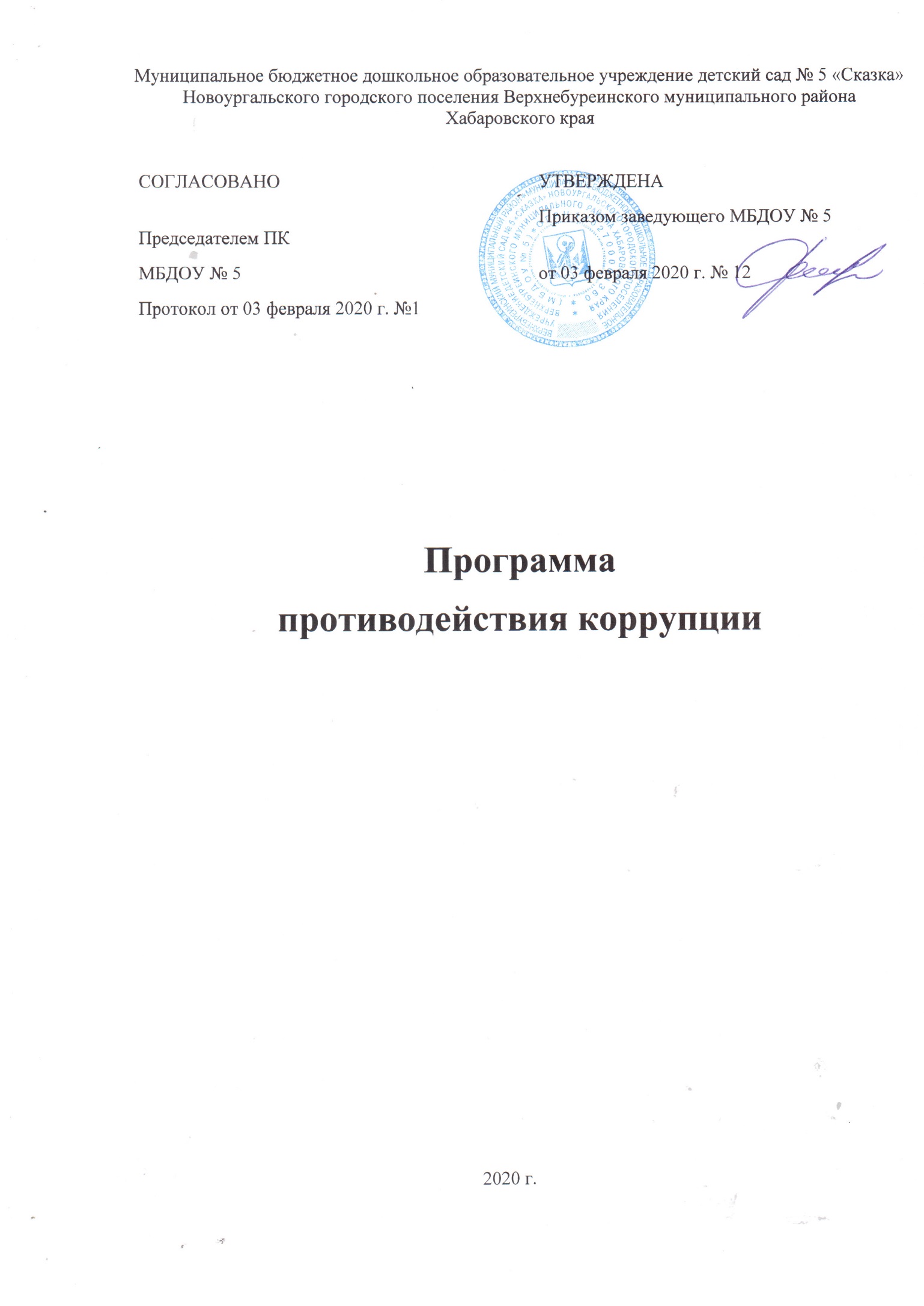 Программа противодействия коррупцииМуниципальное бюджетное дошкольное образовательное учреждение детский сад № 5 «Сказка»Новоургальского городского поселения Верхнебуреинского муниципального района Хабаровского краяПОЯСНИТЕЛЬНАЯ ЗАПИСКАПрограмма разработана в соответствии:с Законом от 25 декабря 2008 г. № 273-ФЗ «О противодействии коррупции»;Указом Президента РФ от 1 апреля 2016 г. № 147 «О национальном плане противодействия коррупции на 2016–2017 годы»;Указом Президента РФ от 2 апреля 2013 г. № 309 «О мерах по реализации отдельных положений Федерального закона "О противодействии коррупции"»;постановлением Правительства РФ от 19 августа 2011 г. № 694 «Об утверждении методики осуществления мониторинга правоприменения в Российской Федерации»;распоряжением Правительства РФ от 14 мая 2014 г. № 816-р «Об утверждении Программы
Цели программы:отсутствие причин и условий, которые порождают коррупцию в образовательной организации;нравственно-психологическая атмосфера, направленная на эффективную профилактику коррупции в детском саду.Задачи программы:предупредить коррупционные правонарушения среди участников программы;не допустить предпосылки и исключить возможности фактов коррупции в детском саду;укрепить доверие граждан к деятельности администрации детского сада;оптимизировать и конкретизировать полномочия должностных лиц;формировать антикоррупционное сознание участников образовательных отношений;повысить эффективность управления, качества и доступности представляемых 
детским садом образовательных услуг;разработать меры, направленные на обеспечение прозрачности действий 
ответственных лиц в условиях коррупционной ситуации;совершенствовать методы обучения и воспитания детей нравственным нормам, 
составляющим основу личности, устойчивой против коррупции;разработать и внедрить организационно-правовые механизмы, снимающие возможность коррупционных действий;содействовать реализации прав граждан на доступ к информации о деятельности 
детского сада, в том числе через официальный сайт в сети Интернет.Принципы противодействия коррупции:1. Принцип соответствия политики детского сада действующему законодательству и общепринятым нормам: соответствие реализуемых антикоррупционных мероприятий Конституции РФ, заключенным Российской Федерацией международным договорам, 
законодательству Российской Федерации и иным нормативным правовым актам, применимым к детскому саду.2. Принцип личного примера руководства: ключевая роль руководства детского сада в формировании культуры нетерпимости к коррупции и создании внутриорганизационной 
системы предупреждения и противодействия коррупции.3. Принцип вовлеченности работников: информированность работников детского сада о 
положениях антикоррупционного законодательства и их активное участие в формировании и
реализации антикоррупционных стандартов и процедур.4. Принцип соразмерности антикоррупционных процедур риску коррупции: разработка и выполнение комплекса мероприятий, позволяющих снизить вероятность вовлечения детского сада, его руководителей и работников в коррупционную деятельность, осуществляется с учетом существующих в деятельности детского сада коррупционных рисков.5. Принцип эффективности антикоррупционных процедур: применение в детском саду таких антикоррупционных мероприятий, которые имеют низкую стоимость, обеспечивают простоту реализации и приносят значимый результат.6. Принцип ответственности и неотвратимости наказания: неотвратимость наказания для работников детского сада вне зависимости от занимаемой должности, стажа работы и иных условий в случае совершения ими коррупционных правонарушений в связи с исполнением трудовых обязанностей, а также персональная ответственность руководства детского сада за реализацию внутриорганизационной антикоррупционной политики.7. Принцип постоянного контроля и регулярного мониторинга: регулярное осуществление мониторинга эффективности внедренных антикоррупционных стандартов и процедур, а также контроля за их исполнением.ПАСПОРТ ПРОГРАММЫОСНОВНАЯ ЧАСТЬСостояние проблемыПроблемы коррупции в детском саду:План антикоррупционных мероприятийРесурсное обеспечениеДля реализации программы используются:Контроль выполнения программыКонтроль выполнения программы осуществляет заведующий Муниципальное бюджетное дошкольное образовательное учреждение детский сад № 5 «Сказка» Новоургальского городского поселения Верхнебуреинского муниципального района Хабаровского краяОна: 1. координирует деятельность исполнителей, анализирует и оценивает результаты их работы по выполнению намеченных мероприятий.Исполнители: 1.  выполняют мероприятия программы,вносят предложения по их уточнению и корректировке,ежеквартально готовят информацию о реализации программы за отчетный период,представляют отчет заведующего о выполнении программных мероприятийразмещают его в разделе «Противодействие коррупции» на официальном сайте детского сада.По завершении реализации программы готовят аналитическую записку о ее результатах и оценке эффективности выполнения мероприятий, а также о влиянии фактических результатов программы на достижение поставленных целей.Эффективность мероприятий программы оценивается путем:социологического опроса участников;анализа данных статистики административных и дисциплинарных правонарушений;количества обращений участников о признаках и фактах коррупции, поступивших 
в правоохранительные, контролирующие органы, в том числе по горячей линии;экспертной оценки;антикоррупционной экспертизы локальных актов образовательной организации;мониторинга проводимых в детском саду мероприятий антикоррупционной направленности;охвата участников проводимыми мероприятиями;оценки степени удовлетворенности участников реализацией задач антикоррупционного образования.Итоги выполнения программы подводятся ежегодно. Отчеты о выполнении программы ежеквартально заслушиваются на общем собрании трудового коллектива детского сада.Ожидаемые конечные результатыВыполнение программы позволит:повысить уровень профилактической работы с целью недопущения коррупционныхпроявлений в образовательной организации;реализовать комплексные меры противодействия коррупции;сформировать эффективно действующую систему борьбы против возможных 
проявлений коррупционной направленности;обеспечить комплексный подход к проблемам профилактики коррупционных 
правонарушений среди сотрудников детского сада;повысить эффективность управления, качества и доступности предоставляемых 
образовательных услуг;способствовать укреплению доверия граждан к деятельности администрации детского 
сада;формировать осознанное восприятие/отношение к коррупции, нравственное9. отторжение коррупционного поведения, коррупционной морали и этики;10. воспитывать в подрастающем поколении нетерпимость к проявлениям коррупции.11. формировать в обществе устойчивую отрицательную оценку коррупции;создать антикоррупционный стандарт поведения участников образовательных 
отношений, его активный характер;распространить антикоррупционную пропаганду и идеи законности и уважения к закону;формировать умения аргументированно защищать свою позицию, умение искать пути
преодоления проявлений коррупции;применять прозрачные механизмы в принятии управленческих решений;сформировать нормативную правовую базу образовательной организации в
соответствии с антикоррупционным законодательством;обеспечить открытую информационную среду.Программу разработали: